ОБЕД(диетическое питание - сахарный диабет)Салат БурячекСолянка домашняя со сметанойКнели куриные паровыеМакаронные изделия отварные с масломХлеб пшеничныйХлеб ржанойНапиток Ягодка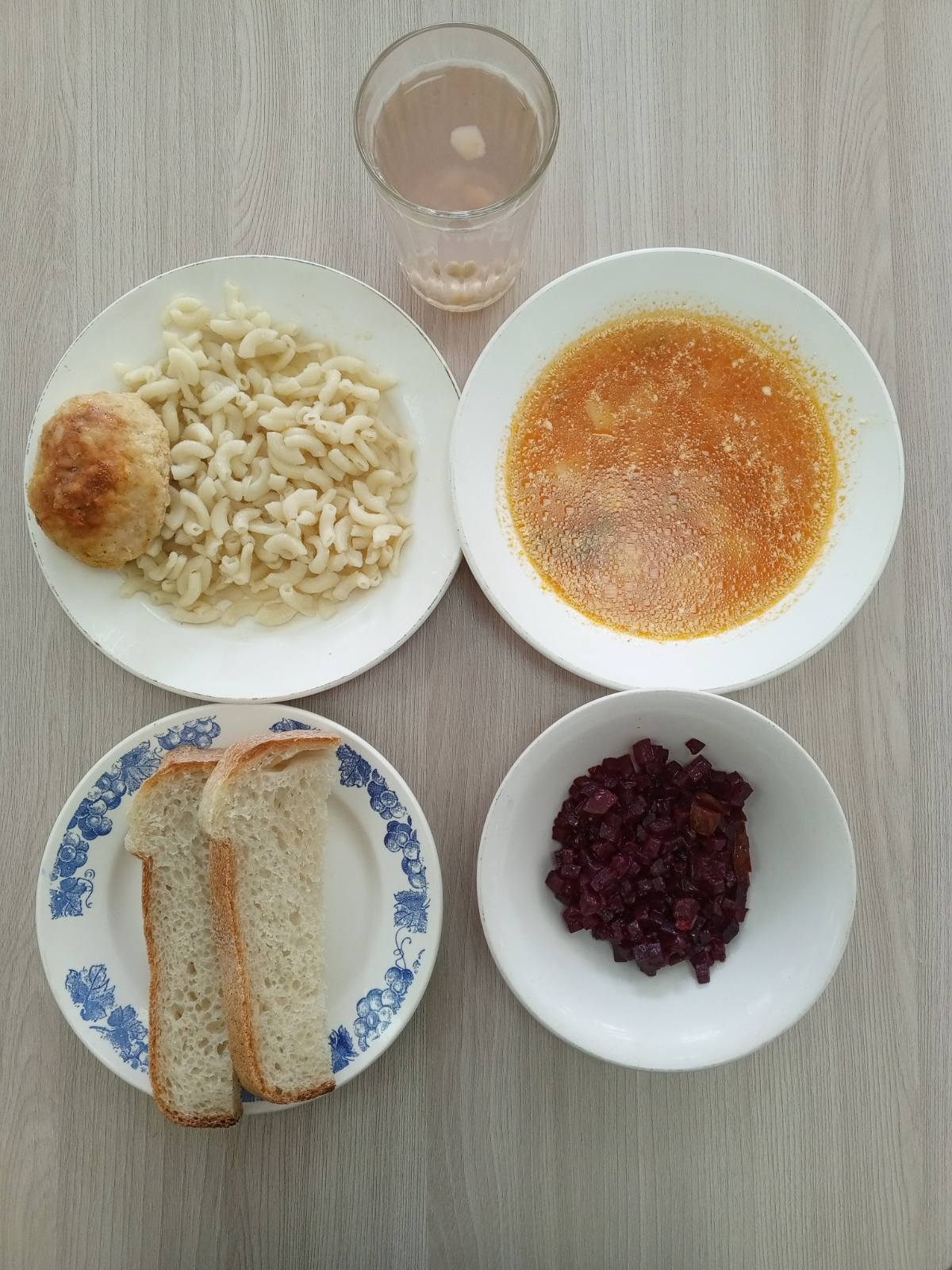 ЗАВТРАК (льготная категория)Пюре картофельноеПтица запеченная со сметанойЧай с  лимономХлеб пшеничныйХлеб ржанойГруши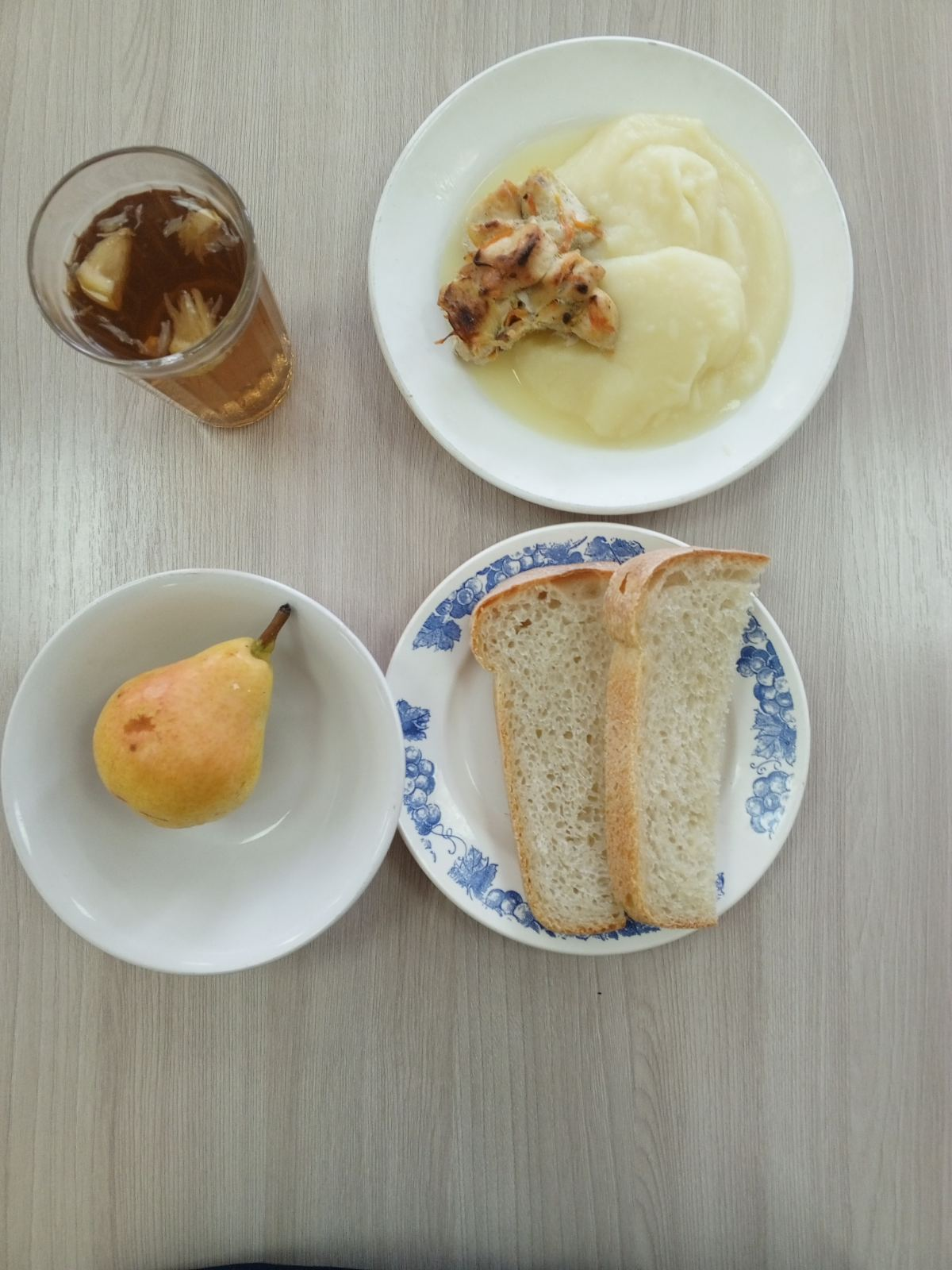 ОБЕД (1 – 4 классы, 5-11классы) Салат БурячекСолянка домашняя со сметанойКнели куриные паровыеМакаронные изделия отварные с масломХлеб пшеничныйХлеб ржанойНапиток ЯгодкаЗАВТРАК(5-11 классы) Каша пшенная молочная жидкая с маслом сливочным Чай с лимоном Хлеб пшеничный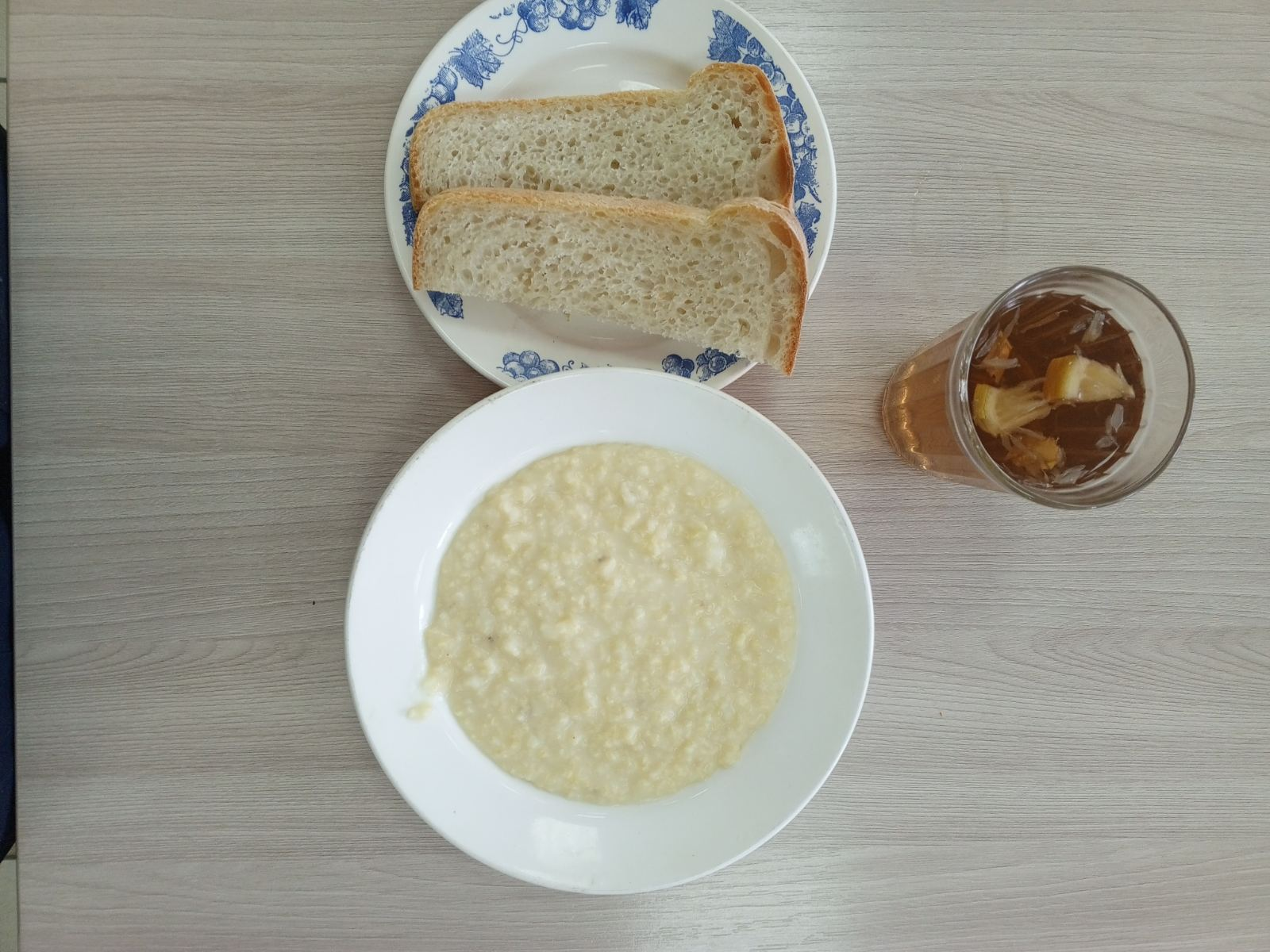 